CHAPTER 18 								Air PollutionCore Case Study: South Asia’s Massive Brown cloudThe Asian Brown Cloud covers India, Bangladesh, parts of China, and the open sea. What is in this brown cloud?Describe 2 negative effects the Asian Brown Cloud has had on life in these areas and other areas.18-1: What Is the Nature of the Atmosphere?The layers of the atmosphere are characterized by abrupt changes in __________________, differences in absorption of ____________ energy, _________________, and atmospheric _________________.Air density and atmospheric pressure ________________ with altitude.The Four Layers of the Atmosphere: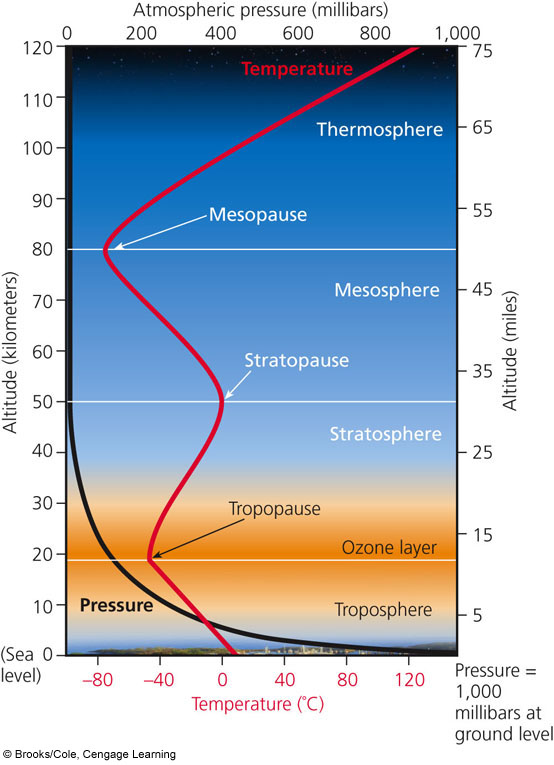 18-2: What Are the Major Outdoor Air Pollution Problems?	Air pollution is the presence of ____________________________________________________.Case Study: Air Pollution in the Past- The Bad Old DaysAir pollution probably began when humans discovered __________ and were breathing in unhealthy smoke and soot.The ________________ Revolution (late 1700’s) brought even worse air pollution when _________ was burned to power factories and heat homes. This brought an increase in cases of ___________________________________________.History of Air Pollution in London-	1880: prolonged _________ fog killed 2,200 people in London.	1905: the word ________ was invented to describe the mixture of __________ and ________	1952: a dangerous yellow fog lasted ____ days and killed nearly _________ Londoners 		*This tragedy prompted the _____________________________ of 1956.	History of Air Pollution in the US-1948: ___________, Pennsylvania- pollution from coal burning factories, zinc smelter and a sulfuric acid plant became trapped in dense ________ that stagnated over the area for 5 days. 6,000 became ill and 20 died. If there are more factories and cars in urban areas, why do rural areas still have to deal with some primary and secondary pollutants? ___________________________________	Case Study: Lead is a Highly Toxic Pollutant-Lead (____) is a potent _________________ that does _______ break down in the environment.Exposure causes _____________ system impairment, lowered _____, shortened attention span, etc. Between 1976 and 2000, there has been a huge drop in lead poisoning cases because the government banned:Some children are still being exposed because of:	Science Focus: Detecting Air Pollutants		One way to detect air pollutants is through a ______________ indicator- ___________		Lichen forms from a _______________ relationship between _________ and ________.They are good indicators because they continually absorb _______.	Highly Polluted Area= ________________________ lichen or none at all	Moderate Air Pollution= _________________________ lichen	Clean Air Areas= _________ lichen on walls and trees“Old Man’s Beard” Lichen and “Evernia” Lichen are sensitive to ___________________________.Burning coal produces ________________________________:-When coal and oil are burned:  1. Carbon is converted to ______ and ______ 2. Sulfur reacts with O2 to produce _______ 3. Some of the SO2 reacts with water vapor to produce ____________________ 4. Some of the H2SO4 reacts with _______ to form solid ammonium sulfate 5. Unburned carbon goes into atmosphere is known as ___________		*All of these chemicals and particulates give smog the ___________ color.-Today Industrial smog is less of problem in _______________ countries because of pollution control, such as smokestacks to blow pollution downwind to ___________ areas. It is still a problem in _________________ countries that still burn coal in houses and factories with inadequate pollution control. ____________ has highest levels of industrial smog.______________________- mixture of primary and secondary pollutants under the influence of _______ radiation.Exhaust from car releases ______ & _______, and the NO is converted to a ______._______________ causes a reaction between NO2 and VOCsThe resulting photochemical smog is a mixture of __________, nitric acid, aldehydes, PANs. Collectively, these chemicals oxidize certain compounds in the atmosphere & your ___________!  *__________ days leads to higher levels of smog.   *Cities in ___________________ climates with lots of cars have higher levels of smog. Ex: _________________________TEMPERATURE INVERSION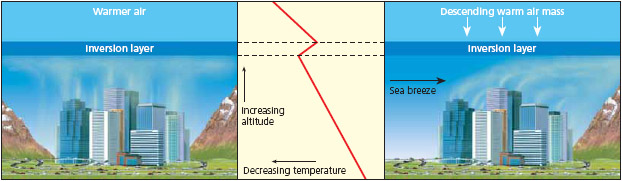 Cities that are built in ________ are subject to temperature inversions that can ________ pollutants over a city for days or weeks. This occurs when a layer of _________ air sits atop cooler _______________ air over a city and prevents the _______ air from rising and dispersing the pollutants. Cities with a sunny climate, light winds, and mountains on ____ sides (ex: ______________________) are also vulnerable.18-3: What is Acid Deposition (aka ________________) and Why Is It a Problem?Acid Deposition is the result of humans disrupting the _____ and _____ cycles.________________________ are used to emit _____, particulates, and _____ high into the air where ___________ can mix, dilute, and disperse them. Reduce ______________ air pollution, but increases ______________ air pollutionThese ____________ substances remain in the air for days and can descend to the earth’s surface in 2 ways:_________ Deposition – acidic rain, snow, fog, cloud vapor with a pH <5.6_________ Deposition- acidic particles18-4: What Are the Major Indoor Air Pollution Problems?Indoor Air Pollution:   		- Biggest pollution threat to the _________ in  ______________ countries  		- caused by _________wood, charcoal, etc.in poorly ventilated areas		- ___________ Building Syndrome- buildings that have air pollutant counts high  enough to cause ____________ issues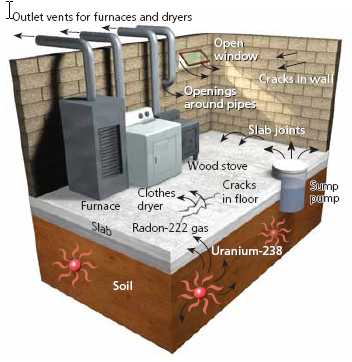 Case Study- Radioactive Radon Gas	Produced by natural radioactive ____________ of ______________ in rocks and soilsEnters a home through the ____________ in the foundation and wallsConstant exposure can lead to ________ cancer18-5: What Are the Health Effects of Air Pollution?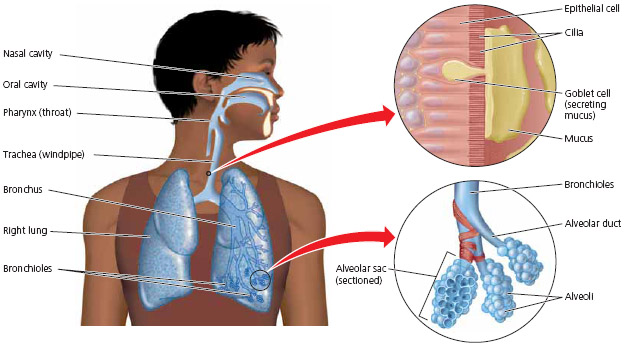 	Prolonged exposure to air pollutants can overload or break down these natural defenses.Fine and Ultrafine (most dangerous) _______________ get lodged deep in the __________ and contribute to lung cancer, asthma, and emphysema.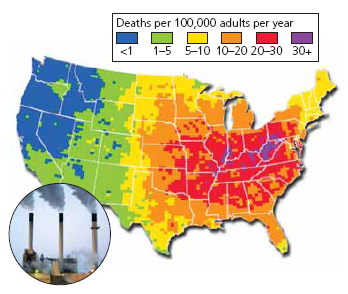 Air Pollution is a Big Killer:	- The World Health Organization (______) estimate  that ____ million people die each year due to the  effects of air pollution.	- 2.2 million of those deaths are due to ___________  air pollution.18-6: How Should We Deal with Air Pollution?	EPA has established *The 6 outdoor criteria air pollutants:____________________________		4. _______________________________________________________		5. _______________________________________________________		6. ___________________________*Hazardous Air Pollutants (HAPS)- emissions standards*Toxic Release Inventory (TRI)- factories, mines, refineries must report their release  of toxic chemicalsCongress has passed ______________________, but there is room for improvement:US relies mostly on pollution _______________, rather than __________________We have failed to increase _______________________ in carsLittle regulation of oceangoing ships________________ are exempt from regulationsLaws don’t regulate emissions of ________________________ particles are not regulatedDoes not deal with _______________ air pollutionCHAPTER 19 					Climate Change and Ozone DepletionCore Case Study: Studying a Volcano to Understand Climate ChangeIn 1991, Mount ______________ erupted, which allowed scientists to further study global ____________ change.Scientists studied that amount of ______ released by the volcano to determine if pollutants would indeed change theclimate of the Earth on a larger scale. It does.19-1: How Might the Earth’s Temperature and Climate Change in the Future?For the past 900,000 years the Earth has experienced period of global ______________ and global ______________. For the past 1,000 years the temperature has been _____________, but has begun to ___________ in the last century when people began ___________________How are past temperatures determined?Radioisotopes in ________________________Bubbles of ancient _______ in ice coresTemperature taken at different depths in EarthHistorical recordsLife on Earth wouldn’t be possible without the natural _________________________________:_____________ the Earth’s lower atmosphere and surface due to greenhouse gasses like ___________________ that trap heat from the sun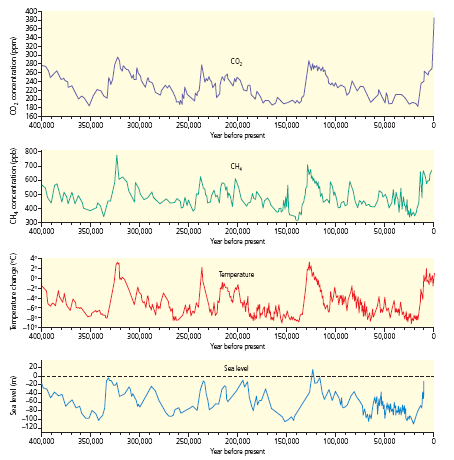 What Role Does the Ocean Play?Oceans absorb _______ of all of the ______ released and help moderate temperatureSome Carbon is _____________ salts that are buried in the sediments for millions of years__________________ of CO2 decreases with ______________ temperatureAs water heats, the CO2 could be ___________________ and amplify global warming= _________________ feedback loopHigher levels of CO2 increases the ___________ of the ocean, which decreases the ability of ____________ to make calcium carbonate shells**Bottom Line: Temperature, acidity, and ability to absorb CO2 from atmosphere are changing as a result of human activities19-2: What are Some Possible Effects of a Warmer Atmosphere?19-3: What Can We Do to Slow Climate Change?	Why this complex problem is difficult to tackle:The problem is ____________________- much international cooperationEffects of climate change will last a long time- CO2 stays in atmosphere _________It is a long term ________________ issue.Impacts of climate change are not spread ____________ across the globe.Phasing out changing our lifestyles would disrupt ________________ and lifestyles.Solutions: Three Major Prevention Strategies-Improve energy ________________ to reduce fossil fuel use.Shift from nonrenewable _____ based fossil fuels to a mix of Carbon ________ renewable energy resources.Stop cutting down tropical ___________________.** Effectiveness of these strategies would be enhanced by reducing ________________ and reducing _____________________.Output Strategies for Reducing Climate Change: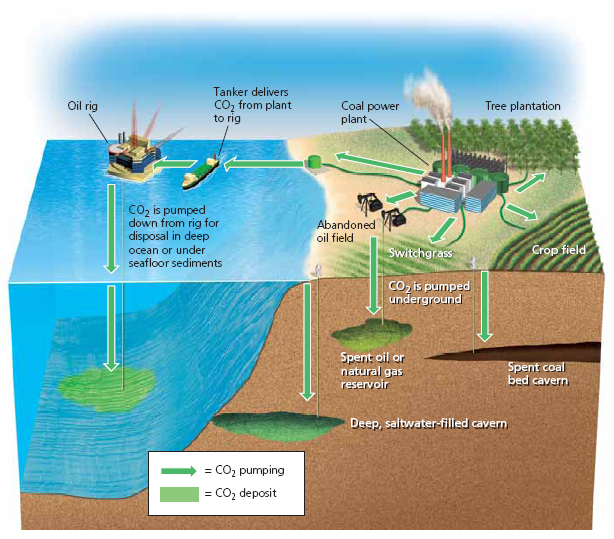 19-4: How Have We Depleted Ozone in the Stratosphere and What Can We Do About It?What Can the Government Do to Slow Climate Change?   Strictly regulate _______ and ______ pollutants.Carbon ______________________________ Approach_______________ to businesses who use green technologiesTechnology transfer to _______________ countries    	*__________________ Protocol- a treaty to slow climate change (2005)				-requires countries to cut emissions of ________________ by 5.2%                                         of their 1990 levels by 2012.				-countries can ___________ greenhouse gas emissions- the “cap and trade” system				-174 countries agreed to this. The US __________.		*George W. Bush decided not to comply because he felt it would harm the ______________ and he did not like how rapidly developing countries (like _____________) were exempt. Who’s been successful?__________________ aims to be the first carbon __________ country. They currently generate 78% of their electricity from renewable _____________________ power and 18% from _____________ and ________________ energy!Some US States are tired of waiting on the federal government to take charge.Portland, Oregon- 1st city to cut greenhouse gas emissions back to ____ levels.The city promotes energy efficient ___________ and use of electricity from __________ and _________ sources.Has built many bicycle trails & has greatly expanded ________________.This has actually produced an economic _________ and has saved the city $_____________/year in energy costs!California- 12th largest producer of greenhouse gases (GHG) in the world!2006- CA passed a law to cut GHG to _____ below 1990 levels by 2020.Set fuel efficiency and carbon emissions standards and let the free market find the best ways to meet standards- EPA refused this request. CA and 17 other states are now suing the federal government to allow states to set tougher CO2 emission standards.Companies and Schools are reducing their Carbon FootprintsDuPont, IBM, Toyota, & Walmart have cut GHG emissionsWhat Can You Do to Reduce Your CO2 emissions? Pick 3__________________________________________________________________________________________________________________________________________________________________________________________________________________Preparing for the Harmful Effects of Climate Change:19-4: How Have We Depleted Ozone in the Stratosphere and What Can We Do about It?Not only is there considerable thinning of the ozone in thepolar regions, but there is overall thinning everywhere as well.Ozone depletion in the ________________ poses a serious threat to _______________, animals, and ________________.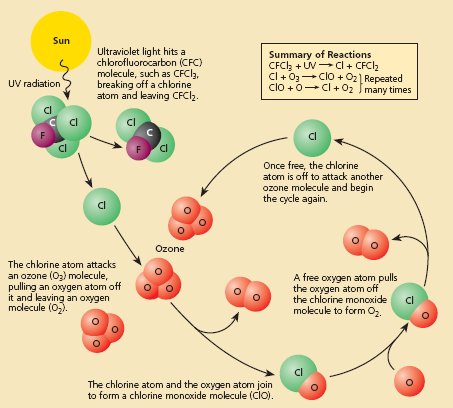 Why Should We Worry about Ozone Depletion?More damaging ______ and _____ radiation reaches the Earth’s surface.Sunburns, skin _____________Destroy ____________________- they play a key role in removing _____ and arethe base of ocean food webHow Can We Reverse Stratospheric Ozone Depletion?	Stop use of all _______________________ chemicalsMontreal Protocol- treaty’s goal is to cut _________ emissions by 35%Natural SourcesSources of Air PollutionHuman Sources-dust blow from _________ and ______________ ______________-_______________________ (VOCs) released by plantsSources of Air Pollution-most are generated by burning ________________ in industrial plants (________________ source) and cars (_____________ source).Primary PollutantsCategories of Air PollutionSecondary Pollutants-harmful chemicals emitted ______________________________ from ____________ processes and human activityCategories of Air Pollution-happens when ______________ pollutants ______________ with each other and form ______ harmful chemicalsMajor Outdoor Air PollutantsMajor Outdoor Air PollutantsMajor Outdoor Air PollutantsMajor Outdoor Air PollutantsNameCharacteristicsSourcesEffectsCarbon OxidesCO- CO2-CO- CO2-CO- reacts with _______________ in red blood cells and reduces blood’s ability to transport ________. Chronic exposure leads to asthma, emphysema, mental impairment, coma, deathCO2- _______________ warming and climate changeCatalytic Converters-Nitrogen Oxides and Nitric AcidNO-Nitric Acid-NO-Nitric Acid-NO- ___________________ smog, can irritate _________________________, suppress ___________ growthNitric Acid- __________________ smog, acid ______________________Sulfur Dioxides and Sulfuric AcidSO2- Sulfuric acid-SO2- Sulfuric acid-Both SO2 and Sulfuric Acid- acid ____________________, reduce ______________, aggravate _______________ problems, damage ________________________________, corrode _____________, and damage paint and __________ on buildings and statues.ParticulatesFine and Ultrafine Particles-OzoneOzone in the TROPOSPHERE:Ozone in the STATOSPHERE:Volatile Organic Compounds (VOCs)Can cause _________________, ____________ disorders, dizziness, deathDECREASE Air PollutionNatural Factors That Influence Outdoor Air PollutionINCREASE Air Pollution1. Particles _________________ than air settle due to gravity2. Rain and snow ____________ the air of pollutants3. Salty sea spray from oceans wash out pollutants from air that flows over the ocean4. __________ sweep pollutants away, diluting it with cleaner air5. Some pollutants are removed by   ________________________________Natural Factors That Influence Outdoor Air Pollution1. Urban buildings can _______ wind speed and reduce dilution of pollutants2. Hills and _________________ reduce flow of air in valleys so pollutants build up at ground level3. High ____________________ promote photochemical smog4. Emissions of _______ from certain trees and plants helps form photochemical smog5. ____________________ Effect- air pollutants are transported by evaporation and winds to the _________ regions6. Temperature ___________________ (see below)Harmful Effects of Acid Deposition- ____________________ disease- damages statues, monuments, buildings, metals, car finishes- decrease ___________________- can _____________ toxic metals (lead and mercury) from soils and rocks into _____________ and  accumulates in the tissues of organisms (pregnant women shouldn’t eat fish for risk of mercury  contamination)- makes some aquatic ecosystems too ___________- most fish can’t live below a pH of ______- harm ________ if soil pH is below _______- affects forests by leaching essential plant nutrients (______ and ______) from soils and releasing aluminum, lead, and mercury which are __________ to trees- weakens the trees; mountain top trees are the hardest hit SOLUTIONS TO ACID DEPOSITIONSOLUTIONS TO ACID DEPOSITIONPreventionClean UpReduce _____________ useIncrease use of renewable energy sourcesRemove SO2 and NO from ______________ gasesRemove NO from _______ exhaust_______ emissions of SO2Add lime to ________________________ acidified lakesAdd __________________ fertilizer to neutralize acidified lakesExamples of Indoor Air Pollutants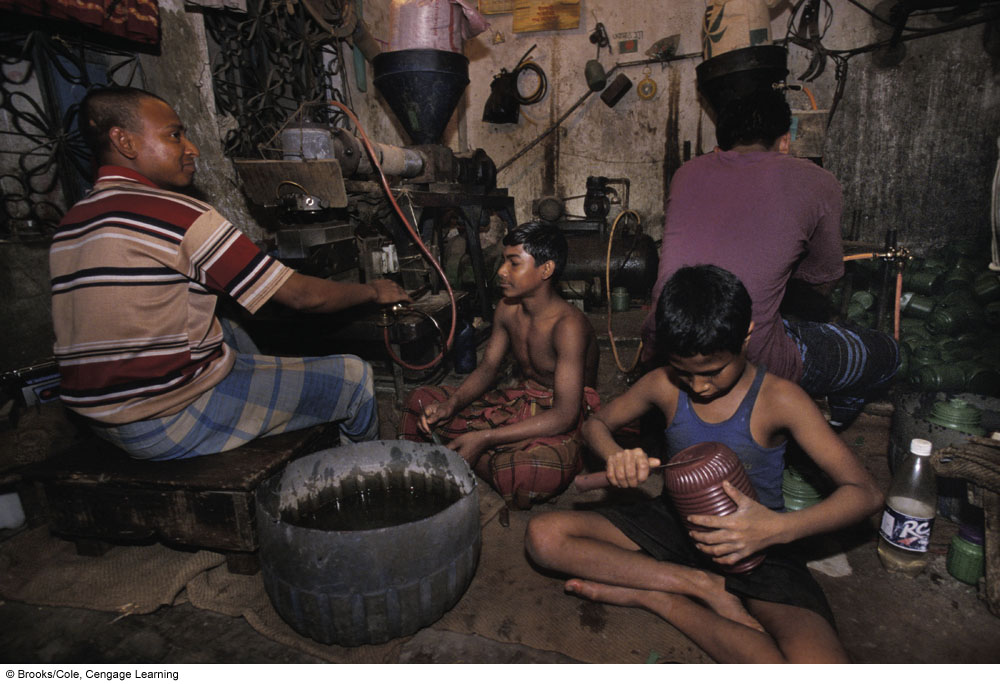 Pesticides and lead brought in your ___________Living organisms and their excrements_______ mites , cockroach droppingsAirborne spores of _________ and ________________________________ smokeFormaldehyde-  causes most difficulty in people in ______________ countriesRadioactive _____________ gasVery fine _________________________OutdoorAir Pollution SolutionsIndoorEmissions Trading (aka:__________________________) allows major “polluters” to _________________________ emissions allotments to help reduce _______ emissionsBurn low _____________ coalDisperse emissions above ________________________ layer with tall smokestacks.Use mass transitGive large _______ breaks for those who buy low polluting vehiclesInspect car ________________ throughout the yearRely more on ______________ energy sourcesImprove energy efficiencyAir Pollution SolutionsBan _________________Stricter ___________________ emissions from carpet and furniture companiesUse office machines in well _________________ areasLess polluting _____________ suppliesCirculate buildings air through _____________ greenhousesUse exhaust hoods for stovesPrevent _______________ infiltrationDistribute cheap, efficient stoves or solar cooker to _______________ countriesDevelop cheap _________ for indoor air pollutants ______ detectorsEvidence that Supports Climate Change:Evidence For and Against Climate ChangeArguments Against Climate Change:Between 1906-2000, average global surface temp has increased by _________Greenhouse gas emissions has risen ____% since 1970_________ temps have risen twice as fast in the past 50 years_____________ are and floating sea ice are meltingRainfall patterns are changingSea level has risen by _______ inches Evidence For and Against Climate Change